Информация  о приеме детей в  муниципальное дошкольное образовательное учреждение  центр развития ребенка-детский сад №10г. Алексеевки Белгородской областив период с 11.01.2017г. по 20.01.2017г.В период с   11.01.2017г. по 20.01.2017г. в муниципальное дошкольное образовательное учреждение  центр развития ребенка - детский сад №10 г. Алексеевки Белгородской области  дети не поступали.Заведующиймуниципальным дошкольным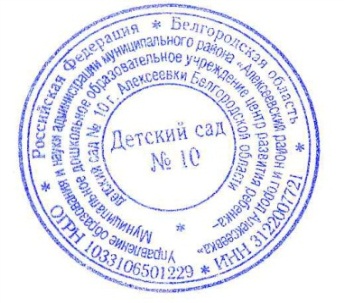 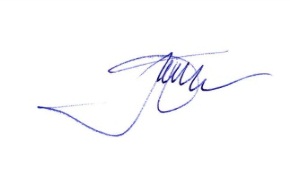 образовательным учреждениемцентр развития ребенка – детский сад №10г. Алексеевки Белгородской области:                                                                  Кириченко Л.Д.	Информация  о приеме детей в  муниципальное дошкольное образовательное учреждение  центр развития ребенка-детский сад №10г. Алексеевки Белгородской областив период с 21.01.2017г. по 31.01.2017г.В период с   21.01.2017г. по 30.01.2017г. в муниципальное дошкольное образовательное учреждение  центр развития ребенка - детский сад №10 г. Алексеевки Белгородской области  дети не поступали.Заведующиймуниципальным дошкольнымобразовательным учреждениемцентр развития ребенка – детский сад №10г. Алексеевки Белгородской области:                                                                  Кириченко Л.Д.Информация  о приеме детей в  муниципальное дошкольное образовательное учреждение  центр развития ребенка - детский сад №10г. Алексеевки Белгородской областив период с 01.02.2017г. по 10.02.2017г.Заведующиймуниципальным дошкольнымобразовательным учреждениемцентр развития ребенка – детский сад №10г. Алексеевки Белгородской области:                                                                  Кириченко Л.Д.Информация  о приеме детей в  муниципальное дошкольное образовательное учреждение  центр развития ребенка-детский сад №10г. Алексеевки Белгородской областив период с 11.02.2017г. по 20.02.2017г.В период с   11.02.2017г. по 20.02.2017г. в муниципальное дошкольное образовательное учреждение  центр развития ребенка - детский сад №10 г. Алексеевки Белгородской области  дети не поступали.Заведующиймуниципальным дошкольнымобразовательным учреждениемцентр развития ребенка – детский сад №10г. Алексеевки Белгородской области:                                                                  Кириченко Л.Д. Информация  о приеме детей в  муниципальное дошкольное образовательное учреждение  центр развития ребенка-детский сад №10г. Алексеевки Белгородской областив период с 21.02.2017г. по 28.02.2017г.В период с   21.02.2017г. по 28.02.2017г. в муниципальное дошкольное образовательное учреждение  центр развития ребенка - детский сад №10 г. Алексеевки Белгородской области  дети не поступали.Заведующиймуниципальным дошкольнымобразовательным учреждениемцентр развития ребенка – детский сад №10г. Алексеевки Белгородской области:                                                                  Кириченко Л.Д.Информация  о приеме детей в  муниципальное дошкольное образовательное учреждение  центр развития ребенка-детский сад №10г. Алексеевки Белгородской областив период с 01.03.2017г. по 10.03.2017г.В период с   01.03.2017г. по 10.03.2017г. в муниципальное дошкольное образовательное учреждение  центр развития ребенка - детский сад №10 г. Алексеевки Белгородской области  дети не поступали.Заведующиймуниципальным дошкольнымобразовательным учреждениемцентр развития ребенка – детский сад №10г. Алексеевки Белгородской области:                                                                  Кириченко Л.Д.Информация  о приеме детей в  муниципальное дошкольное образовательное учреждение  центр развития ребенка-детский сад №10г. Алексеевки Белгородской областив период с 11.03.2017г. по 20.03.2017г.В период с   11.03.2017г. по 20.03.2017г. в муниципальное дошкольное образовательное учреждение  центр развития ребенка - детский сад №10 г. Алексеевки Белгородской области  дети не поступали.Заведующиймуниципальным дошкольнымобразовательным учреждениемцентр развития ребенка – детский сад №10г. Алексеевки Белгородской области:                                                                  Кириченко Л.Д.Информация  о приеме детей в  муниципальное дошкольное образовательное учреждение  центр развития ребенка-детский сад №10г. Алексеевки Белгородской областив период с 21.03.2017г. по 31.03.2017г.В период с   21.03.2017г. по 31.03.2017г. в муниципальное дошкольное образовательное учреждение  центр развития ребенка - детский сад №10 г. Алексеевки Белгородской области  дети не поступали.Заведующиймуниципальным дошкольнымобразовательным учреждениемцентр развития ребенка – детский сад №10г. Алексеевки Белгородской области:                                                                  Кириченко Л.Д.Информация  о приеме детей в  муниципальное дошкольное образовательное учреждение  центр развития ребенка-детский сад №10г. Алексеевки Белгородской областив период с 01.04.2017г. по 10.04.2017г.В период с   01.04.2017г. по10.04.2017г. в муниципальное дошкольное образовательное учреждение  центр развития ребенка - детский сад №10 г. Алексеевки Белгородской области  дети не поступали.Заведующиймуниципальным дошкольнымобразовательным учреждениемцентр развития ребенка – детский сад №10г. Алексеевки Белгородской области:                                                                  Кириченко Л.Д.Информация  о приеме детей в  муниципальное дошкольное образовательное учреждение  центр развития ребенка-детский сад №10г. Алексеевки Белгородской областив период с 11.04.2017г. по 20.04.2017г.В период с   11.04.2017г. по20.04.2017г. в муниципальное дошкольное образовательное учреждение  центр развития ребенка - детский сад №10 г. Алексеевки Белгородской области  дети не поступали.Заведующиймуниципальным дошкольнымобразовательным учреждениемцентр развития ребенка – детский сад №10г. Алексеевки Белгородской области:                                                                  Кириченко Л.Д.Информация  о приеме детей в  муниципальное дошкольное образовательное учреждение  центр развития ребенка - детский сад №10г. Алексеевки Белгородской областив период с 21.04.2017г. по 30.04.2017г.Заведующиймуниципальным дошкольнымобразовательным учреждениемцентр развития ребенка – детский сад №10г. Алексеевки Белгородской области:                                                                  Кириченко Л.Д. Информация  о приеме детей в  муниципальное дошкольное образовательное учреждение  центр развития ребенка-детский сад №10г. Алексеевки Белгородской областив период с 01.05.2017г. по 10.05.2017г.В период с   01.05.2017г. по 10.05.2017г. в муниципальное дошкольное образовательное учреждение  центр развития ребенка - детский сад №10 г. Алексеевки Белгородской области  дети не поступали.Заведующиймуниципальным дошкольнымобразовательным учреждениемцентр развития ребенка – детский сад №10г. Алексеевки Белгородской области:                                                                  Кириченко Л.Д.Информация  о приеме детей в  муниципальное дошкольное образовательное учреждение  центр развития ребенка - детский сад №10г. Алексеевки Белгородской областив период с 11.05.2017г. по 20.05.2017г.Заведующиймуниципальным дошкольнымобразовательным учреждениемцентр развития ребенка – детский сад №10г. Алексеевки Белгородской области:                                                                  Кириченко Л.Д.Информация  о приеме детей в  муниципальное дошкольное образовательное учреждение  центр развития ребенка-детский сад №10г. Алексеевки Белгородской областив период с 20.05.2017г. по 31.05.2017г.В период с   20.05.2017г. по 31.05.2017г. в муниципальное дошкольное образовательное учреждение  центр развития ребенка - детский сад №10 г. Алексеевки Белгородской области  дети не поступали.Заведующиймуниципальным дошкольнымобразовательным учреждениемцентр развития ребенка – детский сад №10г. Алексеевки Белгородской области:                                                                  Кириченко Л.Д.Информация  о приеме детей в  муниципальное дошкольное образовательное учреждение  центр развития ребенка - детский сад №10г. Алексеевки Белгородской областив период 01.06.2017г. по 10.06.2017г.Заведующиймуниципальным дошкольнымобразовательным учреждениемцентр развития ребенка – детский сад №10г. Алексеевки Белгородской области:                                                                  Кириченко Л.Д.Информация  о приеме детей в  муниципальное дошкольное образовательное учреждение  центр развития ребенка - детский сад №10г. Алексеевки Белгородской областив период 11.06.2017г. по 20.06.2017г.Заведующиймуниципальным дошкольнымобразовательным учреждениемцентр развития ребенка – детский сад №10г. Алексеевки Белгородской области:                                                                  Кириченко Л.Д.Информация  о приеме детей в  муниципальное дошкольное образовательное учреждение  центр развития ребенка - детский сад №10г. Алексеевки Белгородской областив период с 21.06.2017г. по 30.06.2017г.Заведующиймуниципальным дошкольнымобразовательным учреждениемцентр развития ребенка – детский сад №10г. Алексеевки Белгородской области:                                                                  Кириченко Л.Д.Информация  о приеме детей в  муниципальное дошкольное образовательное учреждение  центр развития ребенка - детский сад №10г. Алексеевки Белгородской областив период с 01.07.2017г. по 10.07.2017г.Заведующиймуниципальным дошкольнымобразовательным учреждениемцентр развития ребенка – детский сад №10г. Алексеевки Белгородской области:                                                                  Кириченко Л.Д.Информация  о приеме детей в  муниципальное дошкольное образовательное учреждение  центр развития ребенка-детский сад №10г. Алексеевки Белгородской областив период с 11.07.2017г. по 20.07.2017г.В период с   11.07.2017г. по 20.07.2017г. в муниципальное дошкольное образовательное учреждение  центр развития ребенка - детский сад №10 г. Алексеевки Белгородской области  дети не поступали.Заведующиймуниципальным дошкольнымобразовательным учреждениемцентр развития ребенка – детский сад №10г. Алексеевки Белгородской области:                                                                  Кириченко Л.Д.Информация  о приеме детей в  муниципальное дошкольное образовательное учреждение  центр развития ребенка-детский сад №10г. Алексеевки Белгородской областив период с 21.07.2017г. по 30.07.2017г.В период с   21.07.2017г. по 30.07.2017г. в муниципальное дошкольное образовательное учреждение  центр развития ребенка - детский сад №10 г. Алексеевки Белгородской области  дети не поступали.Заведующиймуниципальным дошкольнымобразовательным учреждениемцентр развития ребенка – детский сад №10г. Алексеевки Белгородской области:                                                                  Кириченко Л.Д.Информация  о приеме детей в  муниципальное дошкольное образовательное учреждение  центр развития ребенка - детский сад №10г. Алексеевки Белгородской областив период с 01.08.2017г. по 10.08.2017г.Заведующиймуниципальным дошкольнымобразовательным учреждениемцентр развития ребенка – детский сад №10г. Алексеевки Белгородской области:                                                                  Кириченко Л.Д.Информация  о приеме детей в  муниципальное дошкольное образовательное учреждение  центр развития ребенка - детский сад №10г. Алексеевки Белгородской областив период с 11.08.2017г. по 20.08.2017г.Заведующиймуниципальным дошкольнымобразовательным учреждениемцентр развития ребенка – детский сад №10г. Алексеевки Белгородской области:                                                                  Кириченко Л.Д.Информация  о приеме детей в  муниципальное дошкольное образовательное учреждение  центр развития ребенка - детский сад №10г. Алексеевки Белгородской областив период с 21.08.2017г. по 31.08.2017г.Заведующиймуниципальным дошкольнымобразовательным учреждениемцентр развития ребенка – детский сад №10г. Алексеевки Белгородской области:                                                                  Кириченко Л.Д.Информация  о приеме детей в  муниципальное дошкольное образовательное учреждение  центр развития ребенка - детский сад №10г. Алексеевки Белгородской областив период с 01.09.2017г. по 10.09.2017г.Заведующиймуниципальным дошкольнымобразовательным учреждениемцентр развития ребенка – детский сад №10г. Алексеевки Белгородской области:                                                                  Кириченко Л.Д.Информация  о приеме детей в  муниципальное дошкольное образовательное учреждение  центр развития ребенка - детский сад №10г. Алексеевки Белгородской областив период с 11.09.2017г. по 20.09.2017г.Заведующиймуниципальным дошкольнымобразовательным учреждениемцентр развития ребенка – детский сад №10г. Алексеевки Белгородской области:                                                                  Кириченко Л.Д.Информация  о приеме детей в  муниципальное дошкольное образовательное учреждение  центр развития ребенка - детский сад №10г. Алексеевки Белгородской областив период с 21.09.2017г. по 31.09.2017г.Заведующиймуниципальным дошкольнымобразовательным учреждениемцентр развития ребенка – детский сад №10г. Алексеевки Белгородской области:                                                                  Кириченко Л.Д.Информация  о приеме детей в  муниципальное дошкольное образовательное учреждение  центр развития ребенка - детский сад №10г. Алексеевки Белгородской областив период с 01.10.2017г. по 10.10.2017г.Заведующиймуниципальным дошкольнымобразовательным учреждениемцентр развития ребенка – детский сад №10г. Алексеевки Белгородской области:                                                                  Кириченко Л.Д.Информация  о приеме детей в  муниципальное дошкольное образовательное учреждение  центр развития ребенка-детский сад №10г. Алексеевки Белгородской областив период с 11.10.2017г. по 20.10.2017г.В период с  11.10.2017г. по 20.10.2017г. в муниципальное дошкольное образовательное учреждение  центр развития ребенка - детский сад №10 г. Алексеевки Белгородской области  дети не поступали.Заведующиймуниципальным дошкольнымобразовательным учреждениемцентр развития ребенка – детский сад №10г. Алексеевки Белгородской области:                                                                  Кириченко Л.Д. Информация  о приеме детей в  муниципальное дошкольное образовательное учреждение  центр развития ребенка-детский сад №10г. Алексеевки Белгородской областив период с 21.10.2017г. по 30.10.2017г.В период с  21.10.2017г. по 30.10.2017г. в муниципальное дошкольное образовательное учреждение  центр развития ребенка - детский сад №10 г. Алексеевки Белгородской области  дети не поступали.Заведующиймуниципальным дошкольнымобразовательным учреждениемцентр развития ребенка – детский сад №10г. Алексеевки Белгородской области:                                                                  Кириченко Л.Д.Информация  о приеме детей в  муниципальное дошкольное образовательное учреждение  центр развития ребенка - детский сад №10г. Алексеевки Белгородской областив период с 01.11.2017г. по 10.11.2017г.Заведующиймуниципальным дошкольнымобразовательным учреждениемцентр развития ребенка – детский сад №10г. Алексеевки Белгородской области:                                                                  Кириченко Л.Д.Информация  о приеме детей в  муниципальное дошкольное образовательное учреждение  центр развития ребенка - детский сад №10г. Алексеевки Белгородской областив период с 11.11.2017г. по 20.11.2017г.Заведующиймуниципальным дошкольнымобразовательным учреждениемцентр развития ребенка – детский сад №10г. Алексеевки Белгородской области:                                                                  Кириченко Л.Д.Информация  о приеме детей в  муниципальное дошкольное образовательное учреждение  центр развития ребенка-детский сад №10г. Алексеевки Белгородской областив период с 21.11.2017г. по 30.11.2017г.В период с  21.11.2017г. по 30.11.2017г. в муниципальное дошкольное образовательное учреждение  центр развития ребенка - детский сад №10 г. Алексеевки Белгородской области  дети не поступали.Заведующиймуниципальным дошкольнымобразовательным учреждениемцентр развития ребенка – детский сад №10г. Алексеевки Белгородской области:                                                                  Кириченко Л.Д.Информация  о приеме детей в  муниципальное дошкольное образовательное учреждение  центр развития ребенка - детский сад №10г. Алексеевки Белгородской областив период 01.12.2017г. по 10.12.2017г.Заведующиймуниципальным дошкольнымобразовательным учреждениемцентр развития ребенка – детский сад №10г. Алексеевки Белгородской области:                                                                  Кириченко Л.Д.Информация  о приеме детей в  муниципальное дошкольное образовательное учреждение  центр развития ребенка - детский сад №10г. Алексеевки Белгородской областив период 11.12.2017г. по 20.12.2017г.Заведующиймуниципальным дошкольнымобразовательным учреждениемцентр развития ребенка – детский сад №10г. Алексеевки Белгородской области:                                                                  Кириченко Л.Д.Информация  о приеме детей в  муниципальное дошкольное образовательное учреждение  центр развития ребенка-детский сад №10г. Алексеевки Белгородской областив период 21.12.2017г. по31.12. 2017г.В период с  21.11.2017г. по 30.11.2017г. в муниципальное дошкольное образовательное учреждение  центр развития ребенка - детский сад №10 г. Алексеевки Белгородской области  дети не поступали.Заведующиймуниципальным дошкольнымобразовательным учреждениемцентр развития ребенка – детский сад №10г. Алексеевки Белгородской области:                                                                  Кириченко Л.Д.№№ путевкиДата  выдачипутевкиДатарегистрации документовДата заключения договораПриказо зачислениив ДООВозрастная группа12507.02.201708.02.201708.02.2017Приказ № 1от 08.02.20175-го годажизни №№ путевкиДата  выдачипутевкиДатарегистрации документовДата заключения договораПриказо зачислениив ДООВозрастная группа18616.01.201726.04.201726.04.2017Приказ № 11от 26.04.20174-го годажизни №№ путевкиДата  выдачипутевкиДатарегистрации документовДата заключения договораПриказо зачислениив ДООВозрастная группа110404.05.201711.05.201711.05.2017Приказ № 12от 17.05.20173-го годажизни 213016.01.201717.05.201717.05.2017Приказ № 13от 17.05.20173-го годажизни №№ путевкиДата  выдачипутевкиДатарегистрации документовДата заключения договораПриказо зачислениив ДООВозрастная группа113715.05.201701.06.201701.06.2017Приказ № 17от 01.06.20173-го годажизни 223916.01.201701.06.201701.06.2017Приказ № 17от 01.06.20173-го годажизни 315215.05.201701.06.201701.06.2017Приказ № 17от 01.06.20173-го годажизни 423517.05.201701.06.201701.06.2017Приказ № 17от 01.06.20173-го годажизни 522316.05.201701.06.201701.06.2017Приказ № 17от 01.06.20173-го годажизни 616115.05.201701.06.201701.06.2017Приказ № 17от 01.06.20173-го годажизни 724317.05.201701.06.201701.06.2017Приказ № 17от 01.06.20175-го годажизни 811115.05.201701.06.201701.06.2017Приказ № 17от 01.06.20173-го годажизни 920116.05.201701.06.201701.06.2017Приказ № 17от 01.06.20173-го годажизни 1013115.05.201702.06.201702.06.2017Приказ № 18от 02.06.20174-го годажизни 1111815.05.201705.06.201705.06.2017Приказ № 19от 05.06.20173-го годажизни 1212515.05.201705.06.201705.06.2017Приказ № 19от 05.06.20173-го годажизни 1336429.05.201705.06.201705.06.2017Приказ № 19от 05.06.20173-го годажизни 1426718.05.201705.06.201705.06.2017Приказ № 19от 05.06.20173-го годажизни 1536729.05.201705.06.201705.06.2017Приказ № 19от 05.06.20173-го годажизни 1614815.05.201705.06.201705.06.2017Приказ № 19от 05.06.20173-го годажизни 1716415.05.201705.06.201705.06.2017Приказ № 19от 05.06.20174-го годажизни 1819716.05.201705.06.201705.06.2017Приказ № 19от 05.06.20175-го годажизни 1916215.05.201705.06.201705.06.2017Приказ № 19от 05.06.20173-го годажизни №№ путевкиДата  выдачипутевкиДатарегистрации документовДата заключения договораПриказо зачислениив ДООВозрастная группа113615.05.201713.06.201713.06.2017Пр №  21от 13.06.20173-го годажизни 241301.06.201714.06.201714.06.2017Пр №  22от 14.06.20173-го годажизни 337629.05.201714.06.201714.06.2017Пр №  22от 14.06.20173-го годажизни 412415.05.201714.06.201714.06.2017Пр №  22от 14.06.20173-го годажизни 544505.06.201715.06.201715.06.2017Пр №  23от 15.06.20173-го годажизни 638131.05.201715.06.201715.06.2017Пр №  23от 15.06.20173-го годажизни 719416.05.201719.06.201719.06.2017Пр №  24от 19.06.20173-го годажизни 836529.05.201719.06.201719.06.2017Пр №  24от 19.06.20173-го годажизни 953019.06.201719.06.201719.06.2017Пр №  24от 19.06.20176-го годажизни 1040231.05.201720.06.201720.06.2017Пр №  24от 20.06.20175-го годажизни 1122417.05.201720.06.201720.06.2017Пр №  24от 20.06.20173-го годажизни 1253619.06.201720.06.201720.06.2017Пр №  24от 20.06.20175-го годажизни 1352819.06.201720.06.201720.06.2017Пр №  24от 20.06.20173-го годажизни №№ путевкиДата  выдачипутевкиДатарегистрации документовДата заключения договораПриказо зачислениив ДООВозрастная группа118816.05.201721.06.201721.06.2017Пр № 26от21.06.20174-го годажизни251715.06.201722.06.201722.06.2017Пр № 27от 22.06.20173-го годажизни313815.05.201723.06.201723.06.2017Пр № 28от 23.06.20174-го годажизни452619.06.201727.06.201727.06.2017Пр № 29от 27.06.20174-го годажизни№№ путевкиДата  выдачипутевкиДатарегистрации документовДата заключения договораПриказо зачислениив ДООВозрастная группа157029.06.201703.07.201703.07.2017Пр № 31От03.07.20173-го годажизни249614.06.201703.07.201703.07.2017Пр № 31от 03.07.20173-го годажизни350514.06.201703.07.201703.07.2017Пр № 31от 03.07.20173-го годажизни452216.06.201704.07.201704.07.2017Пр № 3204.07.20173-го годажизни540531.05.201705.07.201705.07.2017Пр № 3305.07.20173-го годажизни№№ путевкиДата  выдачипутевкиДатарегистрации документовДата заключения договораПриказо зачислениив ДООВозрастная группа149914.06.201701.08.201701.08.2017Пр № 34От01.08.20173-го годажизни233023.05.201701.08.201701.08.2017Пр № 34От01.08.20173-го годажизни332323.05.201701.08.201701.08.2017Пр № 34От01.08.20173-го годажизни456126.06.201701.08.201701.08.2017Пр № 34От01.08.20174-го годажизни550214.06.201701.08.201701.08.2017Пр № 34От01.08.20173-го годажизни642501.06201701.08.201701.08.2017Пр № 34От01.08.20173-го годажизни752919.06.201701.08.201701.08.2017Пр № 34От01.08.20173-го годажизни849213.06.201701.08.201701.08.2017Пр № 34От01.08.20173-го годажизни922617.05.201701.08.201701.08.2017Пр № 34От01.08.20173-го годажизни109427.04.201701.08.201701.08.2017Пр № 34От01.08.20173-го годажизни1152516.06.201701.08.201701.08.2017Пр № 34От01.08.20173-го годажизни1238731.05.201701.08.201701.08.2017Пр № 34От01.08.20173-го годажизни1349714.06.201701.08.201701.08.2017Пр № 34От01.08.20173-го годажизни1449514.06.201701.08.201701.08.2017Пр № 34От01.08.20173-го годажизни1560801.08.201702.08.201702.08.2017Пр № 36От02.08.20173-го годажизни1659811.07.201702.08.201702.08.2017Пр № 36От02.08.20173-го годажизни1751215.06.201702.08.201702.08.2017Пр № 36От02.08.20173-го годажизни1862801.08.201704.08.201704.08.2017Пр № 37От02.08.20175-го годажизни1959611.07.201707.08.201707.08.2017Пр № 38От07.08.20173-го годажизни2035025.05.201707.08.201707.08.2017Пр № 38От07.08.20173-го годажизни2149814.06.201707.08.201707.08.2017Пр № 38От07.08.20173-го годажизни№№ путевкиДата  выдачипутевкиДатарегистрации документовДата заключения договораПриказо зачислениив ДООВозрастная группа158604.07.201714.08.201714.08.2017Пр № 41От14.08.20174-го годажизни№№ путевкиДата  выдачипутевкиДатарегистрации документовДата заключения договораПриказо зачислениив ДООВозрастная группа152115.06.201721.08.201721.08.20177Пр № 45От21.08.20173-го годажизни226918.05.201722.08.201722.08.2017Пр № 46От22.08.20173-го годажизни364321.08.201724.08.201724.08.2017Пр № 46От22.08.20175-го годажизни465721.08.201728.08.201728.08.2017Пр № 49От28.08.20175-го годажизни№№ путевкиДата  выдачипутевкиДатарегистрации документовДата заключения договораПриказо зачислениив ДООВозрастная группа172431.08.201701.09.201701.09.2017Пр № 50От 01.09.20173-го годажизни266322.08.201701.09.201701.09.2017Пр № 50От 01.09.20173-го годажизни371229.08.201701.09.201701.09.2017Пр № 50От 01.09.20175-го годажизни470028.08.201706.09.201706.09.2017Пр № 52От 06.09.20173-го годажизни№№ путевкиДата  выдачипутевкиДатарегистрации документовДата заключения договораПриказо зачислениив ДООВозрастная группа166422.08.201711.09.201711.09.2017Пр № 52От 11.09.20173-го годажизни276808.09.201713.09.201713.09.2017Пр № 53От 13.09.20173-го годажизни353519.06.201713.09.201713.09.2017Пр № 53От 13.09.20173-го годажизни448813.06.201718.09.201718.09.2017Пр № 54От 18.09.20173-го годажизни№№ путевкиДата  выдачипутевкиДатарегистрации документовДата заключения договораПриказо зачислениив ДООВозрастная группа119616.05..201725.09.201725.09.2017Пр № 52От 25.09.20173-го годажизни№№ путевкиДата  выдачипутевкиДатарегистрации документовДата заключения договораПриказо зачислениив ДООВозрастная группа176005.09..201710.10.201710.10.2017Пр № 57От 10.10.20173-го годажизни№№ путевкиДата  выдачипутевкиДатарегистрации документовДата заключения договораПриказо зачислениив ДООВозрастная группа181930.10.201702.11.201702.11.2017Пр № 60От 02.1120174-го годажизни№№ путевкиДата  выдачипутевкиДатарегистрации документовДата заключения договораПриказо зачислениив ДООВозрастная группа181826.10.201713.11.201713.11.2017Пр № 61От 13.1120173-го годажизни283116.11.201720.11.201720.11.2017Пр № 63От 13.1120174-го годажизни№№ путевкиДата  выдачипутевкиДатарегистрации документовДата заключения договораПриказо зачислениив ДООВозрастная группа184604.12.201706.12.201706.12.2017Пр № 64От 06.12.20173-го годажизни№№ путевкиДата  выдачипутевкиДатарегистрации документовДата заключения договораПриказо зачислениив ДООВозрастная группа182810.11.201714.12.201714.12.2017Пр № 65От 14.12.20173-го годажизни